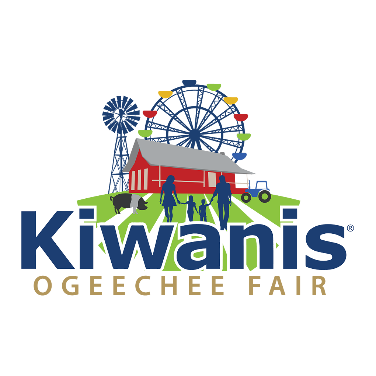 APPLICATION FOR KIWANIS LIVESTOCK PROJECTFor the Kiwanis Ogeechee Fair, October 14-19, 2024PLEASE READ CAREFULLY AND FILL OUT COMPLETELYPlease choose in order of preference which show animal you would like (1 being first, etc)._____Market Hog     _____Market Goat     _____Market Lamb	_____Rabbit   ____CowMission:  The Kiwanis Livestock Project is designed to provide livestock animals to FFA, 4-H and pre-club members in the Ogeechee Fair Area (Bulloch, Burke, Bryan, Candler, Effingham, Emanuel, Evans, Jenkins, Screven, Tattnall Counties) based upon their expressed interest and need.  The intent of this project is to provide exposure and to encourage learning about livestock and its role in agriculture and youth development.SPECIAL CONSIDERATIONS:A.	Your animal must be shown in the Kiwanis Ogeechee Fair Livestock Show and one other Livestock Show during the year in which it is awarded.B.	Your animal must be cared for in a manner that maintains and promotes proper health and nutrition for the animal.C.	You must have an interest in the meat industry and have a desire to understand good management practices through participation in this project.D.  	If the above requirements are not followed carefully, your animal must be returned to the Kiwanis Club of Statesboro promptly.E.	A project record book will be provided to you.  The completed project book will be due and must be turned in by you when the animal is checked in at the Kiwanis Ogeechee Fair.  The failure to turn in the completed project book, as required, will result in you being ineligible for prizes during the Kiwanis Classes.F.	Applicants might be awarded one (1) animal per year, but cannot receive the same type of animal multiple years. Ex:  Jon Doe could receive a goat in 2022 and apply for a hog in 2023.G.	This project is open to all 4-H and FFA members (plus pre-club age children, grades K-4th,).  Kiwanis member children are not excluded.H.	This application must be filled out completely and signed by your parent/ parents, or guardian and must be signed by your Extension Agent or Agriculture Teacher.  Unsigned application will not be considered.I.         Please have all applications turned in NO LATER THAN APRIL 12, 2024. Any application(s) submitted after this date may not be considered.Name of Applicant:__________________________________________________________________Mailing Address:____________________________________________________________________		City:___________________________________Zip Code:_______________________Home Phone:___________________Cell  (_____)_____________ Parents Work_________________Age:__________County_________________________Grade ___________________Email Address:_____________________________________________________________________I am a regular member of __________4-H__________FFA			Yes_____No_____I have received a Kiwanis animal before					Yes_____No_____If Yes, what type of animal?_____________________________________________________I agree to show the animal							Yes_____No_____My parents have read this application and agree with myparticipation in this project  							 Yes_____No_____If awarded an animal, I agree to pick it up at the designated time and place and abide by the guidelines set forth in this application.        Yes_____No_____Please write neatly or typeOn separate sheet(s) of paper, please type or print legibly a description of the following:Why do you want to participate in the Kiwanis Livestock project?What facilities (place to keep the animal, etc) do you have available to you?What are your plans for feeding and caring for the animal?List 4-H, FFA and other activities that you have participated in (CDEs, DPA, church, school or community, etc).  Pre-Club can list school, church and/or community activities.Also, please complete the questions attached to this application.   Please have your 4-H or FFA advisor and one other adult (teacher, coach, etc) write a short letter of recommendation about you to accompany this application.SPECIAL NOTE:  It is imperative that you show your animal, as agreed, at the Kiwanis Ogeechee Fair.  Your failure to show your animal likely would mean that another youth member might miss out entirely on the chance to own, grow and show the animal.  As is the case with almost all show animals, your animal was an expensive investment.  This investment will be made by the Kiwanis Club of Statesboro in reliance upon you and your parent’s or guardian’s agreement to show the animal.  If you should fail to show your animal without just and adequate cause, you and your parents agree that you will reimburse the Kiwanis Livestock Project promptly for the full cost of the animal upon receiving an invoice from the Kiwanis Club of Statesboro.**Return your application by email to:  Jason Barnes at barnesrepairservice0@gmail.com** or Lisa Turner at lturner@statesboroherald.comDeadline is April 12, 2024.   If mailing the application it must be postmarked by April 8, 2024 to: Kiwanis Livestock Project Attn: Jason Barnes, 526 Chapel Road, Statesboro, GA 30461 or Lisa Turner, 726 Chapel Road, Statesboro, GA 30461Applicant’s Name_____________________________________________Parent’s or Guardian’s Signature______________________________________________________Parent’s or Guardian’s Typed or Printed Name:___________________________________________Advisor’s/Agent’s Signature__________________________________________________________Advisor’s/Agent’s Typed or Printed Name_______________________________________________Use whatever resources you and your parents have available to you (ag teacher, extension agent, producers, books, magazines, internet) to research the Kiwanis Livestock Project and use the information you have found to answer the following general questions (answer with your number one  & number two choice in mind, ex—#1 Lambs, #2 Hogs): What are the two main cereal grains used in feed rations to meet the energy needs of your show animal?                                                                    (2)What roughage crop is normally feed to your show animal to meet their fiber requirements?Your show animal normally requires what percentage of its body weight in feed per day?How often should your show animal be fed per day and why?List some brand names and prices of feed that can be purchased in your area to feed your show animal.What is the average cost of hay per bale (small) and how much should your show animal be fed per day?What types of vaccinations should your show animal be given? How are internal and external parasites controlled in your show animal and how often should parasite control be administered?List all equipment with prices that will be needed to show your animal.List the shows you plan to attend with your show animal this fall.This section pertains to specific animals.  Please answer all questions regardless of number one choice.  Your number 1 choice may not be available.Market Hogs:If your pig averages eating 8 pounds of feed per day during the show season, how much would you feed cost be for that show season?Market hogs must be within what weight range to show at most fall shows in Georgia?Market Goats:   List five (5) basic requirements for goats:If your market goat averages eating 3 pounds of feed per day during the show season, how much will your feed cost be for that show season?Market Lambs:If your market lamb averages eating 3 pounds of feed per day during show season, how much will your feed cost be for that show season?Rabbits:What is the main difference between a “lop” breed and other breeds?Who places the rabbit on the judges table?Cows: What is a big challenge in the beef industry?How many stomachs does a cow have?What is the recommended age to breed a heifer?Why is it recommended to breed a heifer to a low-birth weight bull?What is a frame score?